 “LISTA DE ÚTILES  1º BÁSICO”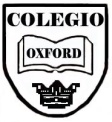  CUADERNOSLenguaje: 100 hojas, forro rojo (cuadro grande universitario).                    100 hojas (cuadro grande college) forro rojo.Matemática: 100 hojas, forro azul (cuadro grande universitario).                    100 hojas (cuadro grande college) forro azul Ciencia naturales: 100 hojas, forro verde (cuadro grande univ.).Historia y Geografía: 100 hojas, forro blanco (cuadro grande univ.).Inglés: 80 hojas, forro amarillo, (cuadro grande universitario)Religión: 80 hojas, forro celeste, (cuadro grande college)Ed. Tecnológico: 100 hojas, forro café, (cuadro grande college)Artística: 80 hojas, forro rosado, croquis universitario.Música: 80 hojas, forro naranjo cuadro grande collegeOrientación: 80 hojas, forro morado (cuadro grande college)Libreta de comunicación: 100 hojas (cuadro grande college) forro transparente.2 fotografía tipo carnet .MATERIALES  USO GENERAL MATERIAL DE USO PERSONAL (todo marcado) Caja de zapatos chica forrada de color azul, con nombre y dentro de la caja debe venir: USO DIARIO EDUCACION FÍSICA Colonia.Cepillo de pelo. Bloqueador solar.1 toalla de mano.Todo debe venir marcado.3 Blocks de dibujo liceo2 Blocks de dibujo N°991 Pizarra blanca pequeña. (28x21). 2 Carpetas de Cartulinas  colores. 1 Carpetas de Cartulinas  entretenida. 2 Carpetas de Cartulinas españolas.   1 Carpetas de papel lustre. 1 Carpetas de goma Eva.1 Carpetas de goma Eva con brillo.3  Paquetes papel lustre.2 Cintas de embalaje adhesivo transparentes. 1 Cinta masking tape ¾.1 Cinta doble contacto. 6 Stick fix  grandes.3 Cajas lápices mina.2 Plumones de pizarra negro.Tijera3 Caja plasticinas 12 colores.                  1 Paquetes de palos de helados color natural. 1 Paquete de palos de helados jumbo color natural. 3 Silicona grande escolar no tóxica.1 Juego didáctico a elección.1Caja de tizas 12 colores 1 Marcado permanente punta fina. 1Plumavit 15 x15 forrado con género.  2 Aguja lanera punta redonda metálica.1 Estuche de 12 lápices scripto.3 Ovillos de lana.1 Caja de chinches mariposa.1 Delantal  (arte).3 toallitas húmedas (arte). Lupa. Mantel individual plástico grueso.3 papel kraft.          1 caja lápices cera. 2 tempera de  12 colores.1 vaso plástico (botella cortada pequeña)4 pinceles delgado y grueso.1 sacapuntas.2 cajas de lápices grafito. 12 gomas para borrar.Regla 30cmSet de reglas chica. 2 Plumones de pizarra rojos.2 Plumones de pizarra negro.2 Plumones de pizarra azul.1 estuche de 12 lápices scripto.2 lápices bicolor ( rojo azul )Mezclador.  EL ESTUCHE DEBE TENER:Stick fixLápices de coloresSaca puntaTijeras (Punta Roma) Lápiz grafitoGomaUNIFORME (Marcado)Ver en página web 